ПРОФЕСИОНАЛНА ГИМНАЗИЯ ПО ТУРИЗЪМ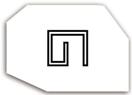 гр. Самоков, обл.Софийска ПК 2000, ул.“Софийско шосе”№18, директор: тел/факс: 0722/6 64 27;  web site: www.pgtsamokov.org; e-mail:pgtsamokov@abv.bgУТВЪРЖДАВАМ:					ДИРЕКТОР:Борислава ХаджийскаФОРМИ НА ОБУЧЕНИЕ В ПГ ПО ТУРИЗЪМ ЗА 2023/2024 УЧЕБНА ГОДИНАДневна форма на обучение – за ученици от VIII – ХII класВечерна форма на обучение – за ученици, навършили 16 години от VIII – Х класСамостоятелна форма на обучение – за ученици, навършили 16 години от VIII – ХII класДуална система на обучение – за ученици от VIII – ХII класОбучение от разстояние в електронна среда – за ученици от VIII – ХII клас, ученици на ПГТ, заявили писмено желание и при обективна необходимост. Учениците и родителите им могат да избират и дистанционно обучение в електронна среда, което ще се осъществява в училище – обучителен център.Настоящите форми на обучение са приети с решение на Педагогическия съвет с протокол № 16 от 12.09.2003 г.